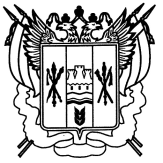 РОСТОВСКАЯ ОБЛАСТЬ МИЛЮТИНСКИЙ РАЙОН СОБРАНИЕ ДЕПУТАТОВ ЛУКИЧЕВСКОГО СЕЛЬКОГО ПСЕЛЕНИЯ                                                               РЕШЕНИЕ23.10. 2015                                            № 92                                  х. СулинскийО внесении изменений в решениеот 10.10.2007 № 16«Об утверждении положенияо бюджетном процессе вЛукичевском сельском поселении»	В соответствии с Областным законом от 25.12.2014г. № 285-ЗС «О внесении изменений в областной закон «О бюджетном процессе в Ростовской области», Собрание депутатов Лукичевского сельского поселенияРЕШИЛО:1. Внести в приложение к  Решению Собрания депутатов Лукичевского сельского поселения от 10.10.2007 года № 16 «Об утверждении положения о бюджетном процессе в Лукичевском сельском поселении» следующие изменения:1)  статью 7 дополнить частью 5 следующего содержания:"5. Средства резервного фонда Главы поселения направляются на финансовое обеспечение непредвиденных расходов.";2)  статью 7 дополнить частью 6 следующего содержания: «6 Средства резервного фонда Главы поселения расходуются на финансирование:проведения аварийно-восстановительных работ и иных мероприятий, связанных с ликвидацией последствий стихийных бедствий и других чрезвычайных ситуаций;проведения ремонтных и восстановительных работ по заявкам органов исполнительной власти, органов местного самоуправления и иных получателей бюджетных средств;муниципальной  поддержки общественных организаций;выплаты разовых премий и оказания разовой материальной помощи гражданам;других мероприятий, проводимых по решению Главы поселения, а также иных расходов, не предусмотренных решением о бюджете». 2. Настоящее решение вступает в силу со дня его официального опубликования. Глава Лукичевского сельского поселения                                С.М.Пивоваров вноситСектор экономикии финансов